تصريــــح شـــرفي    أنا الممضي(ة) أسفله السيّد (ة):...........................................................................................................................................................  المولود (ة) في:...............................................................................  بـ:................................................................... ولاية:.........................................................الحامل(ة) لبطاقة التعريف الوطنية رقم:.................................................. الصادرة بـ:...........................................  في:...................................           أصرّح بشــرفي بأنّي لم أسجّــل و لن أسجّل في السنــة الأولى دكتــوراه ل .م .د  بأيّ جامعة أخرى  أو مدرسة عليا   للسّنة الجامعية:......................................................................................................................................................................................المصادقة                                                                                  إمضاء المعنيتصريــــح شـــرفي    أنا الممضي أسفله السيّد (ة):...........................................................................................................................................................  المولود (ة) في:...............................................................................  بـ:................................................................... ولاية:.........................................................الحامل(ة) لبطاقة التعريف الوطنية رقم:................................................. الصادرة بـ:............................................  في:...................................           أصرّح بشــرفي بأنّي لم أسجّــل و لن أسجّل في السنــة الأولى دكتــوراه في العلوم  بأيّ جامعة أخرى  أو مدرسة عليا .المصادقة                                                                                  إمضاء المعنيالجمهوريــة الجزائريـــــة الديمقراطيـــــة الشعبيـــــةrepublique algerienne democratique et populaireوزارة التعليــم العالـــي والبحـث العلمـيMinistère de l’enseignement supérieur et de la recherche scientifiqueالجمهوريــة الجزائريـــــة الديمقراطيـــــة الشعبيـــــةrepublique algerienne democratique et populaireوزارة التعليــم العالـــي والبحـث العلمـيMinistère de l’enseignement supérieur et de la recherche scientifiqueالجمهوريــة الجزائريـــــة الديمقراطيـــــة الشعبيـــــةrepublique algerienne democratique et populaireوزارة التعليــم العالـــي والبحـث العلمـيMinistère de l’enseignement supérieur et de la recherche scientifiqueجامعــة البلـيــــــدة    2نيابة مديرية الجامعة للتكوين العالي في الطور الثالثوالتأهيل الجامعي والتكوين لما بعد التدرّج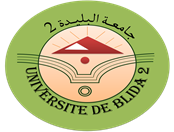 universite de  blida   2                                                    vice rectorat de la formation supérieur   en troisième cycle, de l’habilitation universitaire et de la formation en post-graduation الجمهوريــة الجزائريـــــة الديمقراطيـــــة الشعبيـــــةrepublique algerienne democratique et populaireوزارة التعليــم العالـــي والبحـث العلمـيMinistère de l’enseignement supérieur et de la recherche scientifiqueالجمهوريــة الجزائريـــــة الديمقراطيـــــة الشعبيـــــةrepublique algerienne democratique et populaireوزارة التعليــم العالـــي والبحـث العلمـيMinistère de l’enseignement supérieur et de la recherche scientifiqueالجمهوريــة الجزائريـــــة الديمقراطيـــــة الشعبيـــــةrepublique algerienne democratique et populaireوزارة التعليــم العالـــي والبحـث العلمـيMinistère de l’enseignement supérieur et de la recherche scientifiqueجامعــة البلـيــــــدة    2نيابة مديرية الجامعة للتكوين العالي في الطور الثالثوالتأهيل الجامعي والتكوين لما بعد التدرّجuniversite de  blida   2                                                    vice rectorat de la formation supérieur   en troisième cycle, de l’habilitation universitaire et de la formation en post-graduation الجمهوريــة الجزائريـــــة الديمقراطيـــــة الشعبيـــــةrepublique algerienne democratique et populaireوزارة التعليــم العالـــي والبحـث العلمـيMinistère de l’enseignement supérieur et de la recherche scientifiqueالجمهوريــة الجزائريـــــة الديمقراطيـــــة الشعبيـــــةrepublique algerienne democratique et populaireوزارة التعليــم العالـــي والبحـث العلمـيMinistère de l’enseignement supérieur et de la recherche scientifiqueالجمهوريــة الجزائريـــــة الديمقراطيـــــة الشعبيـــــةrepublique algerienne democratique et populaireوزارة التعليــم العالـــي والبحـث العلمـيMinistère de l’enseignement supérieur et de la recherche scientifiqueجامعــة البلـيــــــدة    2نيابة مديرية الجامعة للتكوين العالي في الطور الثالثوالتأهيل الجامعي والتكوين لما بعد التدرّجuniversite de  blida   2                                                    vice rectorat de la formation supérieur   en troisième cycle, de l’habilitation universitaire et de la formation en post-graduation 